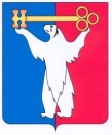 РОССИЙСКАЯ ФЕДЕРАЦИЯКРАСНОЯРСКИЙ КРАЙГЛАВА ГОРОДА НОРИЛЬСКАПОСТАНОВЛЕНИЕ14.05.2018	    г.Норильск	             № 22Об утверждении состава Координационного Совета по надзору и контролю за соблюдением законодательства о труде, занятости населения, внешней трудовой миграции, соблюдения налогового законодательства, законодательства в области регулирования имущественных и земельных отношений на территории муниципального образования город Норильск в новой редакцииВ целях координации деятельности и обеспечения взаимодействия всех заинтересованных структур по формированию единой политики в области труда и занятости населения на территории муниципального образования город Норильск, актуализации наименований организаций, а также в связи с кадровыми изменениями,ПОСТАНОВЛЯЮ:Утвердить состав Координационного Совета по надзору и контролю за соблюдением законодательства о труде, занятости населения, внешней трудовой миграции, соблюдения налогового законодательства, законодательства в области регулирования имущественных и земельных отношений на территории муниципального образования город Норильск в новой редакции (приложение).Признать утратившими силу:постановление Главы города Норильска от 27.11.2015 №79 «Об утверждении состава Координационного Совета по надзору и контролю за соблюдением законодательства о труде, занятости населения, внешней трудовой миграции, соблюдения налогового законодательства, законодательства в области регулирования имущественных и земельных отношений на территории муниципального образования город Норильск в новой редакции»;постановление Главы города Норильска от 23.08.2016 №45 «Об утверждении состава Координационного Совета по надзору и контролю за соблюдением законодательства о труде, занятости населения, внешней трудовой миграции, соблюдения налогового законодательства, законодательства в области регулирования имущественных и земельных отношений на территории муниципального образования город Норильск в новой редакции»;постановление Главы города Норильска от 22.06.2017 №41 «Об утверждении состава Координационного Совета по надзору и контролю за соблюдением законодательства о труде, занятости населения, внешней трудовой миграции, соблюдения налогового законодательства, законодательства в области регулирования имущественных и земельных отношений на территории муниципального образования город Норильск в новой редакции».Опубликовать настоящее постановление в газете «Заполярная правда» и разместить его на официальном сайте муниципального образования город Норильск.И.о. Главы города Норильска	                                                                        А.В. МалковПриложение к постановлениюГлавы города Норильскаот 14.05.2018  № 22СОСТАВКоординационного Совета по надзору и контролю за соблюдением законодательства о труде, занятости населения, внешней трудовой миграции, соблюдения налогового законодательства, законодательства в области регулирования имущественных и земельных отношений на территории муниципального образования город НорильскЦюпкоВиктор Владимирович- заместитель Председателя Норильского городского Совета депутатов, сопредседатель Координационного СоветаПеретятко Ирина Васильевна- заместитель Главы города Норильска по экономике и финансам, сопредседатель Координационного СоветаНадточая Елена Александровна- заместитель Главы города Норильска по собственности и развитию предпринимательства, сопредседатель Координационного СоветаЕвченкоВиктория Анатольевна- главный специалист отдела контроля муниципального имущества и земельных участков Управления имущества Администрации города Норильска, секретарь Координационного Совета (в области взыскания задолженности по арендным платежам за использование имущества муниципальной собственности и земельных участков, расположенных на территории муниципального образования город Норильск) Завьялова Марина Павловна- главный специалист отдела муниципальных услуг и программ социальной инфраструктуры Управления экономики Администрации города Норильска, секретарь Координационного Совета (в области взыскания задолженности по налогам, сборам и обязательным платежам в бюджеты всех уровней; трудового законодательства, законодательства о занятости населения)Матвеева Елена Владимировна- главный специалист отдела организации труда Управления по персоналу Администрации города Норильска, секретарь Координационного Совета    (в области миграционного законодательства и привлечения иностранной рабочей силы на территорию муниципального образования город Норильск; по обращениям граждан на телефон «горячей» линии о несвоевременной выплате заработной платы)Члены Координационного Совета:- от Норильского городского Совет депутатов:Члены Координационного Совета:- от Норильского городского Совет депутатов:Карасев Дмитрий Владимирович- председатель постоянной комиссии Городского Совета по городскому хозяйствуСоломахаЛеонид Антонович- председатель постоянной комиссии Городского Совета по законности и местному самоуправлению- от Администрации города Норильска:- от Администрации города Норильска:БабуринаСветлана Викторовна- начальник Управления социальной политики Администрации города Норильска Лобановский Денис Олегович - начальник Управления имущества Администрациигорода Норильска ПопсуевичОльга Николаевна- начальник Управления экономики Администрации города НорильскаСапожникова Елена Сергеевна- начальник Управления потребительского рынка и услуг Администрации города НорильскаСевастьяноваВладислава Евгеньевна- начальник Управления по персоналу Администрации города Норильска МарьёваТатьяна Вячеславовна- заместитель начальника Финансового управления Администрации города Норильска - иные представители:Киселёв Михаил Александрович- исполнительный директор Союза «Промышленники и предприниматели Заполярья» Красноярского края (региональное объединение работодателей)(по согласованию)КорниловаОльга Алексеевна- заместитель начальника Межрайонной инспекции Федеральной налоговой службы № 25 по Красноярскому краю (в части легализации теневой заработной платы)(по согласованию)КостыкТатьяна Владимировна- директор Филиала № 14 Государственного учреждения -  Красноярского регионального отделения Фонда социального страхования Российской Федерации(по согласованию)ЛаринаОльга Константиновна- старший помощник прокурора города Норильска (по согласованию)ЛатыповаИрина Вениаминовна- директор Краевого государственного казенного учреждения «Центр занятости населения города Норильска» (по согласованию)Машукова Аэлита Михайловна- заместитель начальника отдела по 3-й группе отраслей (по охране труда) Государственной инспекции труда в Красноярском крае (по согласованию)МедведеваНаталья Ивановна- заместитель начальника Межрайонной инспекции Федеральной налоговой службы № 25 по Красноярскому краю (в части взыскания задолженности по налогам, сборам и обязательным платежам в бюджеты всех уровней) (по согласованию)Одекова Диана Нурмухаметовна- начальник межрайонного отдела судебных приставов по городу Норильску Управления Федеральной службы судебных приставов по Красноярскому краю(по согласованию)представитель- следственного отдела по городу Норильску ГСУ СК России по Красноярскому краю (по согласованию)Рябина Наталья Сергеевна- ведущий специалист-эксперт Управления Федеральной службы государственной статистики по Красноярскому краю, Республике Хакасия и Республике Тыва(по согласованию) Сиденко Майя Валериевна- и.о. начальника отдела персонифицированного учета и взаимодействия со страхователями Государственного учреждения - Управления Пенсионного фонда РФ в городе Норильске Красноярского края (по согласованию)ТрегубовМихаил Николаевич- представитель Федерации профсоюзов муниципального образования город Норильск (по согласованию)Фальченко Владислав Григорьевич- начальник полиции Отдела Министерства внутренних дел РФ по городу Норильску (по согласованию)Черкасов Андрей Владиславович- начальник отделения отдела в городе Норильске Управления по Красноярскому краю Федеральной службы безопасности Российской Федерации (по согласованию)Чиж Михаил Селиванович- председатель Общественной профсоюзной организации работников ПАО «ГМК «Норильский никель» и его дочерних и зависимых обществ (по согласованию)